36.02.01   ВЕТЕРИНАРИЯСроки обучения по специальности «Ветеринарный фельдшер»: - на базе 9 классов – 3 года 10 месяцев (очно),- на базе 11 классов – 2 года 10 месяцев (очно)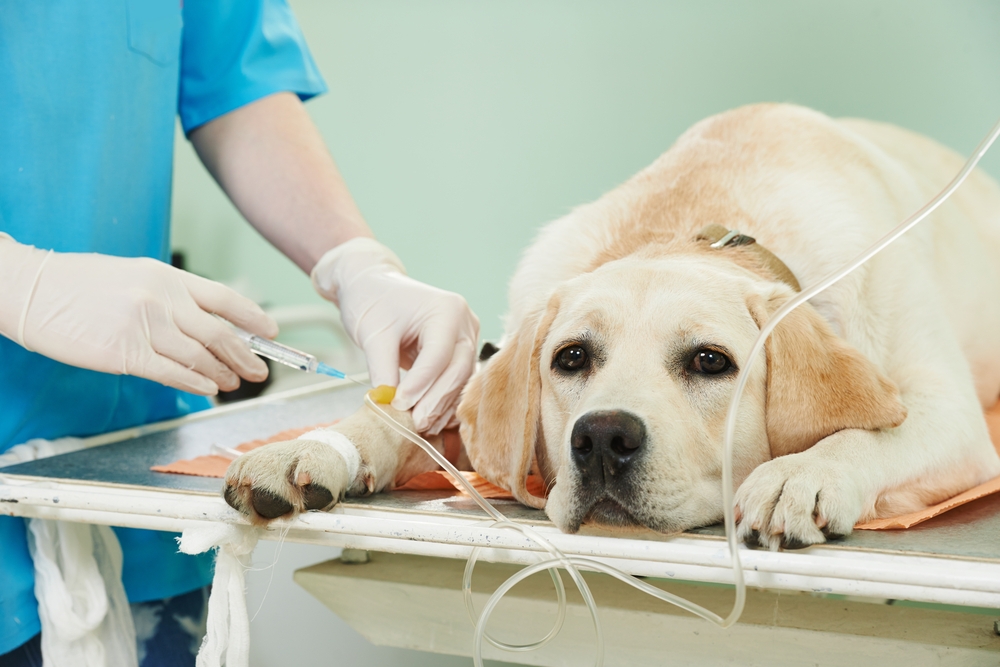 С самых древних времен человек научился приручать разных животных. Затем стал появляться домашний скот в богатых общинах и семьях. Соответственно, чем больше становилось домашних и прирученных животных, тем чаще эти животные могли заболеть. Так и появились первые ветеринары – знахари и талантливые наблюдатели за живой природой. Роль этой профессии росла с каждым годом. Ведь помимо собак и кошек, стратегическое значение получили лошади и вьючные животные. Без них не существовало бы армии, караванов. Ветеринары повсюду сопровождали своих подопечных. В обязанности по уходу за животными входят кормление, уборка экспозиционных вольеров и их декорирование, проведение мероприятий по обогащению среды, т.е. помещение в вольер новых предметов или изменение местоположения старых (бревен, камней), что вынуждает животное заново осваивать «новую» территорию; использование тренингов и специальных игрушек, изучая которые животное может реализовывать свои естественные инстинкты, например, «охотиться» (искать, нападать из засады, трепать в зубах «добычу», отмачивать ее в воде, разрывать).

 	Характеристика работ:
 	Ветеринарный фельдшер оказывает медицинскую помощь всем категориям животных (домашним, сельскохозяйственным и диким животным), проводит для них профилактические мероприятия и лечение, делает косметические процедуры, операции. Специалисты ветеринарной службы также контролируют производство и реализацию продуктов животноводства, проводят предубойный осмотр и вскрытие трупов павших животных. При необходимости принимает меры по предотвращению падежа животных.Подготовка ветфельдшера включает изучение обширного перечня медико-биологических дисциплин, химии и фармацевтики, основ животноводства, специфики содержания различных видов животных.Ветеринарный фельдшер борется с болезнями, общими для человека и животных. Сотрудники ветеринарных служб контролируют санитарное качество мяса, молока и других продуктов животноводства. Ветфельдшер или ветврач следят за тем, чтобы работники ферм четко соблюдали правила зоогигиены, контролируют санитарное состояние доильных агрегатов, молочного инвентаря и т.п.Все сельскохозяйственные животные находятся под постоянным надзором ветеринарного врача или фельдшера. Они проводят ветеринарно-санитарную экспертизу, определяя доброкачественность продуктов, поступающих в продажу, в сферу общественного питания.Личные качества, необходимые для работы Ветеринарным фельдшером:стрессоустойчивость;любовь к братьям меньшим;желание помогать;хороший слух и зрение.По окончании обучения Вы сможете работать:в ветеринарной клинике для животных или в вет. аптеке;в зоопарке, цирке, клубе служебного собаководства;везде, где есть присутствие братьев наших меньших;в надзорных органах, осуществляющих контроль реализации продуктов животноводства; в организациях, перерабатывающих и реализующих продукцию животноводства;а можно заниматься частной практикой.Преимущества специальности:широкий круг знакомств;благодарность, как от животных, так и от их хозяев;свободный график работы (у частных ветеринаров);достаточно высокий доход, если наработать свою клиентскую базу и открыть собственный кабинет;стабильность - профессия будет нужна всегда, пока не вымерли животные.Где проходит обучение:Обучение по специальности «Ветеринария» проводится в Малиновском филиале колледжа (Ачинский район, пос. Малиновка, кв. 4,17). В колледже есть своя ветеринарная клиника с животными (корова, теленок, лошадь, собаки, кошки, куры, коза, кролики). Учебная практика проходит именно здесь.Где студенты проходят практику:Производственная практика может проходить в ветеринарных клиниках, отделах ветеринарии всех городов и районов края. А также наши студенты очень нужны в приюте для животных «Доброе сердце», что находится в г. Ачинске.	Родственные профессии: кинолог, зооинженер, животновод.С 2014 года студенты колледжа принимают активное участие в движении молодых профессионалов WorldSkills Russia -  в Региональных чемпионатах Красноярского края. С 2018 года колледж включился в соревнования по компетенциям «Ветеринария» и «Зоотехния», где наши студенты регулярно занимают призовые места.Подготовка специалистов среднего звена 